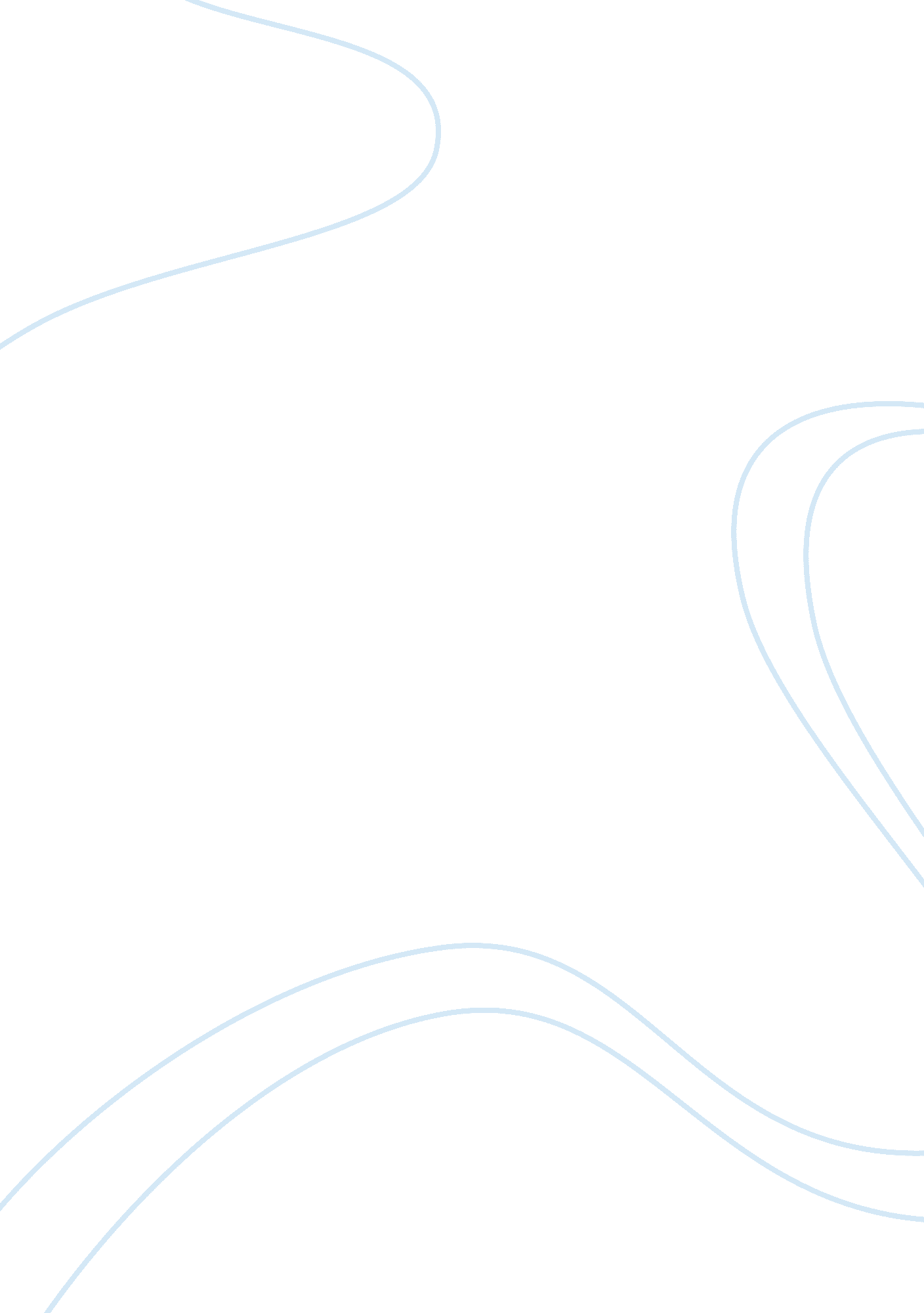 Movie review exampleHistory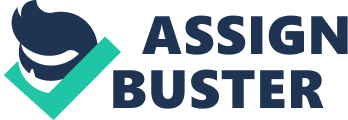 The River that Harms: A Movie Review Environment has been important to every living creature because it depends upon the nature for its survival. Once the environment is destroyed, survival would not be as easy as before and it may lead to extinction. It only shows that taking care of the environment must be done at all times as nobody knows when natural calamities will hit although sophisticated tools can predict the upcoming surge of the devastating monstrous calamities. 
A good movie about the environment and environmental degradation is the film entitled The River that Harms. The movie had shown how a river became a disposal for radioactive waste in New Mexico. It was considered to be the biggest spill in the history of the United States. Despite of its devastating effects, the media had paid little attention to it and many do not know about the tragedy. 
The movie caught the attention of the reviewer because of its disturbing content. It was really dangerous to have millions of gallons of water to contain uranium which is an active element. Once exposed to it, mutations and illnesses come upon the organisms and some even die quickly. If it would happen again in other parts of the world, the people in that locality may not be prepared so it is very important to actually have the movie to be disseminated to inform people about the dangers of nuclear energy and its possible leakage. 
Having documentary films like The River that Harms is necessary to increase the awareness of the public about the importance of safety and environment. After all, once such kind of danger occurs, many will be affected. 
Work Cited 
Keane, Colleen. The River that Harms. 1987 Film by The Video Project. 